                                   Yüksekokulunuz.......................................................................................Bölümü..............................................  numaralı  öğrencisiyim.  Aşağıda  belirtmiş  olduğum  derslerin 20    -20    Eğitim-Öğretim yılı Güz/Bahar dönemi ara sınavlarına aşağıda belirttiğim mazeretim nedeni ile giremedim. Mazeretim ile ilgili belgeler ekte olup, bu derslerden mazeret sınavına girebilmem hususunda;Gereğini arz ederim.Tarih	: ……/……/…….Adı Soyadı	:İmza	:Adres ve Telefon	:Mazeretin Nedeni	:EKLER	:DERSİN KODU	:	DERSİN ADI	:	SINAVIN TARİHİ	:……………………….	………………………..	……………………….……………………….	………………………..	……………………….……………………….	………………………..	……………………….……………………….	………………………..	……………………….……………………….	………………………..	……………………….……………………….	………………………..	……………………….……………………….	………………………..	……………………….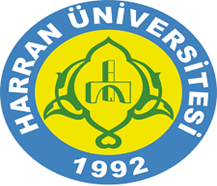 T.C.HARRAN ÜNİVERSİTESİBEDEN EĞİTİMİ VE SPOR YÜKSEKOKULU MÜDÜRLÜĞÜNE